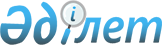 Қазақстан Республикасы Үкіметінің кейбір шешімдерінің күші жойылды деп тану туралыҚазақстан Республикасы Үкіметінің 2013 жылғы 12 қарашадағы № 1207 қаулысы

      Қазақстан Республикасының Үкіметі ҚАУЛЫ ЕТЕДІ:



      1. Мыналардың күші жойылды деп танылсын:



      1) «Дәрiханалардың, дәрiхана қоймаларының санатын және құрылымын айқындау ережесін бекіту туралы» Қазақстан Республикасы Үкіметінің 2005 жылғы 26 қаңтардағы № 65 қаулысы (Қазақстан Республикасының ПҮАЖ-ы, 2005 ж., № 4, 36-құжат);



      2) «Донорлық қан мен оның компоненттерiн Қазақстан Республикасынан тысқары жерлерге әкетуге рұқсат беру ережесін бекіту туралы» Қазақстан Республикасы Үкіметінiң 2005 жылғы 21 қазандағы № 1060 қаулысы (Қазақстан Республикасының ПҮАЖ-ы, 2005 ж., № 38, 540-құжат);



      3) «Қазақстан Республикасы Үкіметінің кейбір шешімдеріне өзгерістер енгізу туралы» Қазақстан Республикасы Үкіметінің 2013 жылғы 6 маусымдағы № 582 қаулысымен бекітілген Қазақстан Республикасы Үкіметінің кейбір шешімдеріне енгізілетін өзгерістердің 1-тармағы.

      Ескерту. 1-тармаққа өзгеріс енгізілді - ҚР Үкіметінің 26.01.2015 № 18 қаулысымен.



      2. Осы қаулы қол қойылған күнінен бастап қолданысқа енгізіледі.      Қазақстан Республикасының

      Премьер-Министрі                                     С. Ахметов
					© 2012. Қазақстан Республикасы Әділет министрлігінің «Қазақстан Республикасының Заңнама және құқықтық ақпарат институты» ШЖҚ РМК
				